VOCÊ VAI SE INTOXICAR DE TANTO RIR...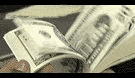 DOUTORFALÊNCIAPEÇA TEATRALDEJORGE GOMES DE OLIVEIRAGÊNERO: COMÉDIA ADULTARIO DE JANEIRO, RJ, 1985DOUTORFALÊNCIAPEÇA TEATRAL DE: JORGE GOMES DE OLIVEIRAGÊNERO: COMÉDIA ADULTA SEM DIVISÃO DE ATO.ANO: 1985REGISTRO NA BIBLIOTECA NACIONAL, RJ SOB O Nº 34.831____________________________________________________________Rafael Fonseca é herdeiro de uma tradicional família Niteroiense, proprietário da fábrica de Linguiças: “LINGUIÇAS CORPORATION”, que atravessa uma seríssima crise financeira. Os empregados da fábrica entram em greve, os títulos estão sendo protestados, a esposa ciumenta e extremamente passional reclamando de tudo... Tudo isso provoca em Doutor Rafael e todos os seus assistentes, uma verdadeira paranoia em busca de soluções imediatas, que surge num intrigado caso policial e culminando na tragédia.____________________________________________________________SÍNTESE“DOUTOR FALÊNCIA” é uma comédia de absurdos que satirizam todas as dificuldades que passam determinados empresários, que só o são por herança de família, por puro continuísmo de tradição. Sem preocupações ideológicas, “DOUTOR FALÊNCIA” é construída a base do humor fácil – rasgado – utilizando em algumas cenas, recursos da comédia erótica Italiana, sem a preocupação de intelectualizar-se. Uma obra popular.____________________________________________________________CENOGRAFIAO PALCO DEVERÁ DAR A IMPRENSÃO DE UM ESCRITÓRIO POBRE. NO CENTRO E AO FUNDO, UMA MESA ONDE DEVERÁ FICAR A SECRETÁRIA. DO LADO ESQUERDO (DE PERFIL-V/P), OUTRA MESA, COM TELEFONE E ALGUMAS PASTAS. DETALHES COMO: QUADROS, CADEIRAS, ETC, FICARÃO A CRITÉRIO DA DIREÇÃO E PRODUÇÃO DO ESPETÁCULO.V/P – VISÃO DO PÚBLICO.____________________________________________________________PERSONAGENSRAFAEL FONSECA – Herdeiro da famosa família      FONSECA de Niterói, proprietário da fábrica LINGUIÇAS CORPORATION;HORTÊNCIA FONSECA – Esposa de Rafael, autoritária, possessiva e ciumenta, vive mantendo as aparências;MARINA – Secretária de Rafael, dócil e amável, compreende os problemas do Patrão e procura ajuda-lo; LAURA – Mais conhecida como Laurinha, trabalha no departamento pessoal, expansiva e extremamente lutadora pelos direitos dos empregados;CELSO – Chefe do Departamento pessoal, medroso, vive sempre preocupado e assustado;TITO – Homossexual, romântico e apaixonado por flores. É o Boy da empresa.DOUTORFALÊNCIA_______________________________________________________((ABRE O PANO))((EFEITO DE ILUMINAÇÃO CLAREANDO LENTAMENTE O ESPAÇO CÊNICO))“MARINA está em cena, sentada em sua mesa, escriturando um livro qualquer”.“Entra em cena pelo lado direito (V/P), LAURA, segurando uma prancheta”.LAURABOM DIA MARINA... TUDO BEM?MARINATUDO BEM LAURINHA... ALGUMA NOVIDADE?LAURAPASSEI UM FINAL DE SEMANA TERRÍVEL... TAMBÉM PUDERA, HÁ TRÊS MESES QUE NÃO RECEBEMOS NOSSOS SALÁRIOS.MARINALAURA, VOCÊ SABE MUITO BEM QUE A EMPRESA ESTÁ PASSANDO POR SERÍSSIMAS DIFICULDADES.LAURAE NÓS COM ISSO? ESTAMOS TRABALHANDO, NÃO ESTAMOS? (PAUSA) DEPOIS DALINGUIÇA “BOM PRATO” E DA LINGUIÇA “SELDIA”, QUEM VAI QUERER COMPRAR A NOSSA LINGUIÇA “MARAVILHA”... CHEGA A SER PIADA... MARINANOSSA LINGUIÇA É DE ÓTIMA QUALIDADE... (ÊNFASE) SÃO LINGUIÇAS HOLANDESAS...LAURAPOIS É, SÃO HOLANDESAS MAIS ESTÃO ESTOCADAS NA FÁBRICA PORQUE OS REVENDEDORES NÃO QUEREM MAIS COMPRAR.MARINAVAMOS TER UM POUQUINHO DE PACIÊNCIA, A SITUAÇÃO TENDE A MELHORAR.LAURAMELHORAR COMO, MARINA? AINDA POR CIMA, ESSA MALDITA EMPRESA NÃO FABRICA OUTRA COISA QUE NÃO SEJA LINGUIÇA, PARECE OBSESSÃO !“Entra em cena pelo lado direito (V/P), TITO, segurando uma mochila”.TITO(ALEGRE E FESTIVO) BOM DIA QUERIDINHAS...LAURA e MARINABOM DIA BICHINHA...TITODOUTOR RAFAEL FONSECA JÁ CHEGOU?MARINAPARECE QUE NÃO...LAURAE ENTÃO, TITO? ANDOU MUITO SEXTA FEIRA?TITOPUXA, COMO ANDEI... KILÔMETROS E MAIS KILÔMETROS...MARINAFAZENDO MUITAS COBRANÇAS?TITONEM COBRANÇAS, NEM PAGAMENTOS... (PAUSA) DANDO MUITAS DESCULPAS... (PAUSA/DESANIMADO) DOUTOR RAFAEL TEM ME FEITO ESCUTAR CADA COISA QUE VOCÊS NEM IMAGINAM... O HOMEM ESTÁ REPLETO DE DESAFETOS...LAURANÃO SEI POR QUE ELE NÃO SE DESFAZ LOGO DESSA: “LINGUIÇA’S CORPORATION”.MARINAPORQUE ELE NÃO PODE...TITOCOMO NÃO PODE???MARINAESTÁ TUDO PENHORADO... NO PREGO.TITOÀS VEZES TENHO PENA DO DOUTOR RAFAEL, SEMPRE FOI UM GRANDE EMPRESÁRIO.LAURAUM GRANDE SONHADOR, ISSO SIM.“Entra em cena pelo lado direito (V/P), CELSO, com aparência preocupada”.CELSOONDE ESTÁ DOUTOR RAFAEL? TENHO URGÊNCIA EM FALAR COM ELE...MARINAAINDA NÃO CHEGOU CELSO... POR QUÊ? ACONTECEU ALGUMA COISA?CELSO(SEMPRE OLHANDO PARA O ALTO) UMA GRANDE BOMBA EXPLODIRÁ EM ALGUMAS HORAS.TITO(AFLITO) UMA BOMBA??? MEU DEUS... UM ATENTADO CONTRA A VIDA DO PATRÃO? (PAUSA) VAI ESTOURAR ONDE, AQUI OU NA FÁBRICA?CELSOESTOU FALANDO DE UMA NOTÍCIA ESTARRECEDORA, NÃO DE UMA EXPLOSÃO, SEU IDIOTA.LAURAPOR QUE ESTÁ TÃO NERVOSO, CELSO?CELSONÃO RECEBO HÁ TRÊS MESES, SOU OBRIGADO A FICAR MENTINDO PARA OS EMPREGADOS E VOCÊ ACHA QUE DEVERIA ESTAR CALMO?LAURAMAS NÃO SOMOS OBRIGADOS A ACEITAR ESSA EXPLORAÇÃO. VAMOS PEDIR NOSSAS CONTAS E PROCESSAR O DOUTOR RAFAEL.CELSONO FUNDO, GOSTAMOS DELE, POR ISSO ESTAMOS NOS SACRIFICANDO TANTO, MAS NÃO SEI ATÉ QUANDO SUPORTAREI TANTA PRESSÃO... (PAUSA) MALDITA HORA EM QUÊ ACEITEI ESSE CARGO DE CHEFE DO DEPARTAMENTO PESSOAL...LAURACOMPREENDO SUA AFLIÇÃO, CELSO.CELSODE NADA ADIANTARÁ SUA COMPREENSÃO DEPOIS QUE EU FOR LINCHADO POR DOIS MIL E QUINHENTOS FUNCIONÁRIOS QUE TAMBÉM NÃO RECEBEM HÁ TRÊS MESES.MARINAE VOCÊ ACHA QUE CHEGAREMOS A ESTE EXTREMO?CELSOTENHO CERTEZA, VIVENDO NUM PAIS COMO O NOSSO, ONDE O PESSOAL DE BRASÍLIA VIVE DIZENDO QUE A SITUAÇÃO ESTÁ ÓTIMA MAIS QUE NA VERDADE SÓ ESTÁ ÓTIMA DENTRO DA CASA DELES... FICAR TRÊS MESES SEM RECEBER É O MESMO QUE CAVAR A PRÓPRIA COVA COM OS DENTES...MARIAPROCURA CONVERSAR COM ELE COM MODERAÇÃO, ELE ANDA COM OS NERVOS À FLOR DA PELE.LAURAQUAL É A SUA, MARINA? ESTÁ DANDO A IMPRENSÃO QUE VOCÊ ESTÁ SENDO BENEFICIADA DE ALGUMA FORMA COM TODA ESSA DESGRAÇA.TITO(DECIDIDO) MALDITAS LINGUIÇAS !!! O QUE UMA SIMPLES TRIPA RECHEADA PODE PROVOCAR NA VIDA DE UM HOMEM.CELSOPRECISAMOS SER REALISTAS... A “LINGUIÇA’S CORPORATION” está a beira do caos.LAURAO RAZOÁVEL SERIA ELE ENTREGAR A EMPRESA PARA UM GRUPO MAIS EXPERIENTE.CELSOE QUEM VAI QUERER COMPRAR UMA EMPRESA CHEIA DE DÍVIDAS, SERIA O MESMO QUE ASSINAR UM CHEGUE SEM FUNDO COM LÁPIS DE PONTA QUEBRADA.MARINAAMIGOS, LEMBREM-SE: A ESPERANÇA É A ÚLTIMA QUE MORRE.TITO(FELIZ) AINDA TRABALHAREMOS MUITO NESTA EMPRESA, AINDA SEREI PROMOVIDO DE BOY PARA OFFICE BOY.CELSOTER ESPERANÇA COM RELAÇÃO A ESTA EMPRESA É O MESMO QUE PROCURAR ÁGUA NO DESERTO DO SAARA.“Entra em cena pelo lado direito (V/P) RAFAEL FONSECA, vestido por um terno e usando óculos escuros”.RAFAELQUE ZONA É ESSA EM MEU ESCRITÓRIO? (AGRESSIVO) JÁ FALEI MIL VEZES QUE NÃO QUERO CONVERSA FIADA EM MINHA SALA... (SENTA-SE EM SUA MESA)LAURASÓ VIM AQUI PARA SABER COM O SENHOR, QUE IDÉIA MAIS RIDÍCULA FOI ESTA DE TROCAR O TOTAL DOS SALÁRIOS ATRASADOS POR LINGUIÇAS ESTOCADAS? ALIÁS, ESTAS MALDITAS LINGUIÇAS QUE NINGUÉM QUER.RAFAELQUEM PENSA QUE É PARA CRITICAR AS LINGUIÇAS MARAVILHA? (PAUSA) SAIBA QUE NOSSAS LINGUIÇAS SÃO SELECIONADAS, “LINGUIÇAS MARAVILHA... A LINGUIÇA DO REQUINTE”.LAURAMESMO DEPOIS DESSA PROPAGANDA SEM VERGONHA, PARA MIM CONTINUAM MALDITAS...RAFAELCELSO... VOCÊ É O CHEFE DESSA SUBURBANA METIDA A LÍDER SINDICAL... POR GENTILEZA, DÊ UM JEITO NELA.CELSOESTOU TENTANDO, DOUTOR...RAFAELE VOCÊ, TITO? O QUE ESTÁ FAZENDO AQUI? TENHO BASTANTE TRABALHO PRA VOCÊ...TITOESTOU ESPERANDO O ROTEIRO, DOUTOR... (PAUSA) E O MAPA...RAFAEL(RETIRANDO UM PAPEL DO BOLSO E LENDO PARA TITO) AQUI ESTÃO OS LUGARES QUE VOCÊ TEM QUE IR: COPACABANA, LEBLON, TIJUCA, NOVA IGUAÇU, VIGÁRIO GERAL, INHAÚMA, RIO CUMPRIDO, LAGOA, JARDIM BOTÂNICO, GÁVEA, ILHA DO GOVERNADOR, MARACANÃ, COELHO NETO, ÉDEN E VILA DA PENHA...TITOSÓ ISSO???RAFAEL
SÓ !!!“TITO cai desmaiado no chão – LAURA e CELSO o acorda e o ajuda a levantar-se”.RAFAELORA, VAMOS... DEIXE DE FRESCURA... (RETIRA DO BOLSO ALGUMAS NOTAS EM DINHEIRO E ENTREGA A TITO) TOME... SÃO SUAS PASSAGENS... QUERO TROCO, HEIN...TITO(OLHANDO PARA O DINHEIRO) MAIS SÓ ISSO???RAFAELSE VIRA... (PAUSA) QUER ANDAR DE TÁXI? VAI DE ÔNIBUS, DE TREM... VAI A PÉ SE PRECISO FOR.“TITO sai de cena irritado”.LAURAMAS ISSO É O CÚMULO DA EXPLORAÇÃO !RAFAELE A SENHORA CALE A BOCA... MUITO BEM CELSO... ALGUMA NOVIDADE?CELSOPÉSSIMAS NOVIDADES... TODOS OS BANCOS CORTARAM NOSSO CRÉDITO E MANDARAM OS TÍTULOS PARA PROTESTO... OS EMPREGADOS DA FÁBRICA AMEAÇAM UMA GRAVE POR TEMPO INDETERMINADO ATÉ QUE SEUS SALÁRIOS ATRASADOS SEJAM PAGOS...RAFAELMUITO BEM, DOIS PROBLEMAS PARA DUAS SOLUÇÕES: VÁ ATÉ OS BANCOS E CONVENÇA OS GERENTES A SEGURAREM NOSSOS TÍTULOS POR MAIS ALGUNS DIAS, DEPOIS VÁ ATÉ A FÁBRICA E CONVENÇA OS EMPREGADOS A DESISTIREM DA GREVE.CELSOACREDITAR NESTAS SUAS SOLUÇÕES É O MESMO QUE ACREDITAR QUE UM DIA OS URUBUS SE TRANSFORMARÃO EM BOING.RAFAELVOCÊ É UM HOMEM EXPERIENTE E INTELIGENTE... RESOLVA ESSES CASOS PARA MIM, CELSO... SEJA MAIS OTIMISTA.CELSOSE EU NÃO VOLTAR É PORQUE OS EMPREGADOS SE REUNIRAM E ME ENFORCARAM NO PÁTIO PRINCIPAL DA FÁBRICA.LAURACOM A CORDA?CELSONÃO... COM AS LINGUIÇAS... (SAI DE CENA PELO LADO DIREITO)RAFAELE A SENHORA? ESTÁ ESPERANDO O QUÊ? APOSTO QUE DEVE TER MUITO SERVIÇO LHE ESPERANDO.LAURANÃO DESISTIREI DE MINHA LUTA, DOUTOR RAFAEL FONSECA... (SAI DE CENA IRRITADA PELO LADO DIREITO)RAFAELFAZ MUITO BEM, DONA LAURA... FAZ MUITO BEM...MARINAESTOU PREOCUPADA COM O SENHOR, DOUTOR RAFAEL.RAFAELEU SEI MARINA... SEI QUE VOCÊ É A ÚNICA QUE SE PREOCUPA COMIGO NESTA EMPRESA... (PAUSA/DESABAFANDO) COMO ESTOU CANSADO, MARINA... CANSADO MENTIR, DE DAR SATISFAÇÃO A TODO MUNDO... EM TEMPOS ATUAIS, UM HOMEM FRACASSADO NÃO VALE MERDA NENHUMA... (PAUSA/TRISTE) NÃO TENHO NEM MAIS CARA DE ANDAR NA RUA, ANTIGAMENTE AS PESSOAS VIVIAM ME CONVIDANDO PARA ALMOÇO E JANTAR, HOJE NÃO ME CONVIDAM NEM PARA UM CAFÉZINHO... NEM PARA UMA MISSA DE SÉTIMO DIA... ESTOU ARRUINADO !“RAFAEL levanta-se e sai de cena pelo lado esquerdo”.“HORTÊNCIA entra em cena pelo lado direito – HORTÊNCIA está vestida por uma roupa elegante”.HORTÊNCIABOM DIA SENHORITA, ONDE ESTÁ MEU MARIDO?MARINANO BANHEIRO...HORTÊNCIAFAZENDO O QUÊ? XIXI, COCÔ OU SE ESCONDENDO DOS CREDORES?MARINAE EU SEI LÁ... NÃO COSTUMO SEGUIR AS PESSOAS QUANDO VÃO AO BANHEIRO, PRINCIPALMENTE SEU MARIDO.“RAFAEL entra em cena – Olha fixamente para HORTÊNCIA”.RAFAELHORTÊNCIA...HORTÊNCIAMEU AMOR...“HORTÊNCIA corre até o marido e o beija fortemente e sensualmente nos lábios, mantendo as aparências”.HORTÊNCIA(COM ARROGÂNCIA) MOCINHA, SAIA DA SALA, PRECISO FICAR A SÓS COM MEU MARIDO...MARINACOM LICENÇA... (SAI DE CENA PELO LADO DIREITO)HORTÊNCIAMUITO BEM RAFAEL... PRECISAMOS DECIDIR NOSSA VIDA.RAFAEL(SENTANDO-SE A MESA) EU SABIA QUE TODO AQUELE CHAMEGO ERA PURO FINGIMENTO.HORTÊNCIARAFAEL, EU AMO VOCÊ, TENHO ATÉ CIÚMES EXAGERADOS E VOCÊ SABE MUITO BEM DISSO... MAS DE BARRIGA VAZIA NÃO HÁ AMOR QUE RESISTA... (PAUSA) EU E NOSSOS FILHOS NÃO AGUENTAMOS MAIS COMER LINGUIÇA.RAFAELVOCÊ DEVE LEVANTAR AS MÃOS PRO CÉU E AGRADECER A DEUS POR AINDA TERMOS LINGUIÇAS PARA COMER, QUALQUER DIA, NEM ISSO.HORTÊNCIAENTÃO VOCÊ PRECISA FAZER ALGUMA COISA.RAFAELFAZER O QUÊ? SE DECRETAREM A FALÊNCIA DESTA EMPRESA, TODOS OS NOSSOS BENS SERÃO CONFISCADOS E MESMO ASSIM, AINDA FICAREMOS DEVENDO.HORTÊNCIADROGA ! DROGA ! DROGA ! E DROGA ! POR QUE NÃO PENSOU NO FUTURO? EM MIM, EM NOSSOS FILHOS? MIL VEZES DROGA ! VOCÊ NEM SOUBE HONRAR O NOME DE SUA TRADICIONAL FAMÍLIA, OS FONSECA, DE NITERÓI... SEU PAI CONSTRUIU TUDO ISSO COM DEDICAÇÃO, JAMAIS PODERIA IMAGINAR QUE SEU PRÓPRIO FILHO, ÚNICO HERDEIRO, ACABARIA COM TODO O PATRIMÔNIO DA FAMÍLIA... ISTO É VERGONHOSO RAFAEL, ESTARMOS NA MISÉRIA É SIMPLESMENTE PERDERMOS O RESPEITO DAS PESSOAS... SEREMOS TRATADOS COMO POBRES FRACASSADOS.RAFAEL(LEVANTANDO-SE IRRITADO) CHEGAAAAAAAAAAAAA. VOCÊ VEIO AQUI PARA ME AJUDAR OU ACABAR DE ME DESTRUIR? ATÉ HOJE NÃO SEI SE VOCÊ SE CASOU COMIGO OU SE FOI COM A TRADIÇÃO DA MINHA FAMÍLIA... OS FONSECA, DE NITERÓI.HORTÊNCIAME CASEI COM VOCÊ E POR AMOR... (PAUSA) FOI VOCÊ QUEM SEMPRE ME ACOSTUMOU MAL, SEMPRE ME DEU DO BOM E DO MELHOR, POR QUE DEIXOU QUE TUDO CHEGASSE A ESTE PONTO?RAFAELFOI UMA FATALIDADE...HORTÊNCIAFATALIDADE, DROGA NENHUMA ! FOI FALTA DE JUÍZO, DE RESPONSABILIDADE.RAFAELNÃO ADIANTA FICARMOS AQUI DISCUTINDO CAUSAS E CONSEGUÊNCIAS... TUDO QUE ESTÁ SENDO POSSÍVEL FAZER ESTÁ SENDO FEITO... SÓ O TEMPO PODERÁ RESPONDER QUEM SERÁ O VENCEDOR E O PERDEDOR.HORTÊNCIA(APROXIMANDO-SE DO MARIDO E O ABRAÇANDO) NÃO FICA ENFIANDO COISINHAS TOLAS NA CABEÇA, TÁ? AMO VOCÊ E VOU TENTAR ENTENDER TODOS OS NEGÓCIOS ERRADOS QUE VOCÊ FEZ... (BEIJA-LHE FORTEMENTE NOS LÁBIOS)RAFAELNÃO SEI SE PARA MIM É INTERESSANTE QUE VOCÊ ENTENDA ALGUMA COISA.HORTÊNCIANÃO PENSE BESTEIRA, DE NOITE A GENTE SE VÊ... (SENSUALMENTE) VOU QUERER TE AMAR MUITO.“HORTÊNCIA sai de cena pelo lado direito – RAFAEL senta-se em sua mesa – MARINA entra em cena”.MARINAELA HOJE ESTAVA NERVOSA...RAFAELELA ESTÁ SEMPRE NERVOSA... (OLHANDO FIXAMENTE PARA O TELEFONE) A SITUAÇÃO ESTÁ TÃO RUIM POR AQUI QUE NEM PRECISA O TELEFONE TOCAR PARA SABERMOS QUE ALGUÉM ESTÁ DO OUTRO LADO DA LINHA QUERENDO FALAR COM A GENTE... (RETIRANDO O TELEFONE DO GANCHO E COLOCANDO NO OUVIDO) ALÔ... MAS É CLARO QUE SOU EU... SEI... (PAUSA) SEI... (PAUSA) SEI... (PAUSA) POIS SAIBA DE UMA COISA: O SENHOR É UM INGRATO, VAI SE ARREPENDER DISSO... (DESLIGA O TELEFONE)MARINAO QUE ACONTECEU?RAFAELO ÚNICO REVENDEDOR QUE AINDA COMPRAVA NOSSAS LINGUIÇAS, ACABOU DE CANCELAR O PEDIDO.MARINAOS NEGÓCIOS ESTÃO PIORANDO A CADA DIA.RAFAELME PARECE QUE ACONTECERÁ O INEVITÁVEL... PERDEREI TUDO.MARINANÃO EXISTE OUTRA SAÍDA?RAFAELJÁ TENTAMOS TODAS AS SAÍDAS CABÍVEIS PARA EVITAR O PIOR, NÃO ME RESTA OUTRA SAÍDA A NÃO SER DAR O BRAÇO A TORCER E ASSUMIR O MEU FRACASSO.MARINA(SENTANDO-SE EM SUA MESA) NÃO GOSTARIA DE VÊ-LO TRISTE.RAFAELEU TAMBÉM NÃO, MAS FAZER O QUÊ?MARINAPOSSO FAZER ALGUMA COISA PARA AJUDA-LO?RAFAEL(SORRINDO) PODE SIM... ACEITE MEU CONVITE PARA ALMOÇAR... ALI NA ESQUINA TEM UM PRATO FEITO QUE É UMA BELEZA...MARINAÉ UMA HONRA PARA MIM...RAFAELENTÃO VAMOS...“RAFAEL e MARINA saem de cena pelo lado direito”.“Depois de alguns segundos, LAURA entra em cena pelo lado direito. LAURA caminha pelo espaço cênico e senta-se a mesa de MARINA”.LAURASÃO QUATRO HORAS DA TARDE E NEM O DOUTOR RAFAEL, NEM MARINA APARECEM...“CELSO entra em cena pelo lado direito – aparência cansada”.LAURAHOJE O PESSOAL DO ESCRITÓRIO RESOLVEU TIRAR A TARDE DE FOLGA... E ENTÃO, CELSO? CONSEGIU?CELSOQUE NADA... NÃO QUEREM SABER DE CONVERSA, INICIAM A GREVE AMANHÃ.“CELSO senta-se em uma cadeira – LAURA levanta-se, caminha até ele – Alisa seus cabelos carinhosamente”.LAURAAQUI ESTAMOS SOZINHOS... NÃO PRECISAMOS FINGIR... (PAUSA/MEIGA) E OS NOSSOS SONHOS, CELSO? QUERÍAMOS NOS CASAR ESTE ANO, LEMBRA?CELSOESTÁ TUDO MUITO DIFÍCIL... TE ENGANAR SERIA O MESMO QUE QUERER ANDAR DE MONTANHA RUSSA DENTRO DE CASA.LAURA(AFASTANDO-SE/NERVOSA) NÃO ME VENHA COM ESSAS DESCULPAS... VOCÊ É HOMEM DE CONFIANÇA DO DOUTOR RAFAEL, ESTÁ SABENDO QUE A SITUAÇÃO ESTÁ RUIM DESDE O INÍCIO. VOCÊ TEVE OPORTUNIDADE DE PULAR FORA E NÃO O FEZ.CELSONÃO ADIANTA DISCUTIRMOS O QUE NÃO FIZEMOS. ESTOU PREOCUPADO SÃO COM OS CREDIÁRIOS QUE FIZEMOS... NOSSO NOME IRÁ PARA O SPC.LAURAE O DOUTOR RAFAEL ESTÁ POUCO SE LIXANDO PARA ISSO, FICA SÓ OSTENTANDO AQUELA POSE DE EXECUTIVO.CELSOQUÊ DIFERENÇA ISSO IRÁ FAZER? É O MESMO QUE PERGUNTAR A UM NAZISTA FANÁTICO SE ELE GOSTA DO HITLER... MEU AMOR, MESMO QUE TODOS OS BENS DO DOUTOR RAFAEL SEJAM CONFISCADOS PARA PAGAR DÍVIDAS, AINDA LEVAREMOS MUITO TEMPO PARA RECEBER.LAURAE O NOSSO BARRACO? PELO MENOS JÁ ESTÁ EM FASE FINAL DE CONSTRUÇÃO?CELSOSIM, FALTAM SÓ AS TELHAS, PAREDES E JANELAS... MAIS ISSO É O MENOS COMPLICADO, QUALQUER COISA FAZEMOS NOSSA INSCRIÇÃO NO PROGRAMA: “MEU BARRACO, MINHA SINA”.LAURACOMPRAMOS NOSSAS COISAS COM TANTO CARINHO... (PAUSA/TRISTE) O QUE UM BURRO NÃO FAZ PARA DESTRUIR UM BOM PASTO.CELSONÃO SEI MAIS O JEITO QUE DAREMOS NESTA SITUAÇÃO. O CERCO ESTÁ SE FECHANDO... OS EMPREGADOS INCONFORMADOS... (PAUSA) TEREMOS QUE FECHAR A FÁBRICA.LAURAJÁ DEVERIA TER FECHADO HÁ MUITO TEMPO.CELSOTAMBÉM NÃO É ASSIM...LAURACOMO, TAMBÉM NÃO É ASSIM? VOCÊ DEFENDE O HOMEM QUE ESTÁ DESTRUINDO TODOS OS NOSSOS PLANOS DE VIDA.CELSOE VAI ADIANTAR ALGUMA COISA FICARMOS MASSACRANDO O HOMEM? É O MESMO QUE EXIGIR QUE UM MENDIGO COMPRE UMA COBERTURA DUPLEX NA VIEIRA SOUTO.LAURA(SORRINDO) MEU ENXOVAL JÁ ESTÁ QUASE PRONTO.CELSO(LEVANTANDO-SE E ABRAÇANDO LAURA COM CARINHO) VAMOS SAIR DESSA, LAURA... VAMOS CONSEGUIR PAGAR NOSSAS DÍVIDAS, COMPRAREMOS O QUE AINDA NOS FALTA. (SORRINDO/OTISMISTA) ... E VIVEREMOS FELIZES PARA SEMPRE.LAURAPRECISO MUITO ACREDITAR NISSO, CELSO.“CELSO e LAURA beijam-se apaixonadamente, um beijo de otimismo e esperança”.CELSOSERÁ QUE O DOUTOR RAFAEL VAI DEMORAR MUITO?LAURAE EU QUEM VOU SABER?“TITO entra em cena pelo lado direito segurando sua mochila e com aparência cansadíssima”.TITO(SENTANDO-SE) AH... ESTOU MAIS DO QUE EXAUSTA... (RETIRANDO UMA VENTAROLA DO INTERIOR DA MUCHILA) COMO BOY SENTE CALOR, VIVO CONSTANTEMENTE EM ESTADO DE MENOPAUSA, TAMBÉM, DO JEITO QUE ANDO...CELSOCONSEGUIU RESOLVER, TITO?TITOQUE NADA, FUI É XINGADO PACAS... (PAUSA/SORRI) ELES AINDA NÃO SE TOCARAM QUE ME CHAMAR DE BICHA, NÃO É OFENSA.LAURAESTAMOS PASSANDO HUMILHAÇÕES POR CAUSA DESSA MALDITA FÁBRICA DE LINGUIÇAS...TITONÃO CULPE AS LINGUIÇAS... ELAS NÃO TEM CULPA DE NADA.CELSOPROCURARMOS CULPADOS NÃO RESOLVERÁ NOSSO PROBLEMA, O JEITO É IR LEVANDO, NA MEDIDA DO IMPOSSÍVEL, É CLARO !LAURAVOCÊ É MUITO CONFORMADO, CELSO.CELSOTEMOS OUTRA SOLUÇÃO? É COMO SE ESTIVÉSSEMOS PROCURANDO PÓLVORA EM BARRIL DE CERVEJA.TITOO CELSINHO BABA OVO TEM TODA RAZÃO... TEM QUE DEIXAR ACONTECER.LAURASÓ QUE OS PRÓXIMOS ACONTECIMENTOS NÃO SERÃO NADA BONS PARA NÓS. ANOTEM BEM O QUE ESTOU PROFETIZANDO: AINDA SEREMOS OS MAIORES PREJUDICADOS NESTA HISTÓRIA TODA.TITOEU JÁ SOU PREJUDICADO... (PAUSA/SORRI) AINDA NÃO PERCEBERAM ISSO?CELSOO QUE ESTÁ ME PREOCUPANDO MESMO É A GREVE...LAURAE O QUÊ VOCÊ GOSTARIA QUE ELES FIZESSEM? QUE TRABALHASSEM DE GRAÇA PARA O DOUTOR RAFAEL?CELSONÃO É ISSO, APENAS ACHO QUE DEVERIAM TER UM POUCO MAIS DE PACIÊNCIA.TITOMAIS O QUE É ISSO, CELSINHO PUXA SACO? ORA, BOLOTAS, PACIÊNCIA TEM LIMITE.CELSOSERÁ POSSÍVEL QUE NÃO CONSEGUEM ENXERGAR QUE ESSA ATITUDE SÓ IRÁ PIORAR AINDA MAIS A SITUAÇÃO DA EMPRESA? É O MESMO QUE JOGAR PING PONG MERGULHADO NA PISCINA.LAURAACHO QUE ELES ESTÃO CERTÍSSIMOS, TEM QUE PARAR TUDO, MESMO.CELSOMERO RADICALISMO...LAURARADICALISMO MERDA NENHUMA... VOCÊ SABIA QUE MUITOS DAQUELES EMPREGADOS SUSTENTAM UMA FAMÍLIA INTEIRA? COM UM SALÁRIO SÓ ÀS VEZES NÃO DÁ, QUANTO MAIS SEM RECEBEREM A TRÊS MESES.TITODESTA VEZ TENHO QUE CONCORDAR COM LAURINHA.CELSONÃO FALO MAIS NADA, NÃO ADIANTA... (PAUSA) E QUEREM SABER DE MAIS UMA COISA? ACHO QUE ESTOU ME SACRIFICANDO DEMAIS POR ESTA EMPRESA, AFINAL, SOU UM EMPREGADO COMO OUTRO QUALQUER.LAURAJÁ DEVERIA TER PENSANDO NISSO Há MAIS TEMPO.TITOO CELSINHO TEM SE MATADO POR ISSO AQUI E NÃO RECEBE NEM UM MUITO OBRIGADO.CELSODAQUI PRA FRENTE IREI ME VALORIZAR MAIS.LAURAISSO MESMO, CELSO... ATÉ QUE ENFIM VEJO VOCÊ COM CORAGEM DE ENFRENTAR QUEM TE EXPLORA... O QUE PRETENDE FAZER?CELSOVOU ESPERAR DOUTOR RAFAEL CHEGAR E EXPLICAREI TUDO QUE ESTÁ ACONTECENDO NA FÁBRICA.LAURAE DEPOIS?CELSODEPOIS VOU ESPERAR O QUE ELE VAI RESOLVER.LAURA(DESILUDIDA) EU SABIA QUE ERA TUDO DE BOCA PRA FORA.CELSOE O QUE VOCÊ ESPERAVA? QUE EU BRIGASSE COM ELE? É O MESMO QUE JOGAR UM RATINHO BRANCO NA BOCA DE UM LEÃO FAMINTO.“Entram em cena pelo lado direito, RAFAEL e MARINA”.RAFAELVEJO QUE A VAGABUNDAGEM ESTÁ TODA REUNIDA EM MINHA SALA, ESPERO QUE PELO MENOS TENHAM NOTÍCIAS ANIMADORAS. (SENTA-SE EM SUA MESA)CELSOSINTO MUITO DECEPCIONÁ-LO DOUTOR RAFAEL, MAS AS NOTÍCIAS NÃO SÃO NADA BOAS...RAFAELO QUE FOI DESSA VEZ, CELSO?CELSONÃO OBTIVE VITÓRIA JUNTO AOS EMPREGADOS, ELES ESTÃO IRREDUTÍVEIS, COMEÇAM A PARALISAÇÃO AMANHÃ.RAFAEL(SOCANDO A MESA) IDIOTAS, QUEM PENSA QUE SÃO?LAURAEMPREGADOS SEM RECEBEREM A TRÊS MESES...CELSOALÉM DISSO, UM FISCAL DA SECRETARIA DE SAÚDE ESTEVE NA FÁBRICA E RECOLHEU ALGUMAS EMBALAGENS DE NOSSOS PRODUTOS PARA TESTE, EXISTE A POSSIBILIDADE DE CONTAMINAÇÃO.RAFAELNOSSAS LINGUIÇAS SÃO HOLANDESAS, PREPARADAS COM PROFUNDO RIGOR... NÃO ENCONTRARÃO NADA.CELSOCOM RELAÇÃO A ISSO ESTOU TRANQUILO, O QUE ME PREOCUPA É A GREVE.TITOACHO QUE VOCÊ DEVERIA SE PREOCUPAR TAMBÉM COM A INSPEÇÃO, CELSINHO BABA PALETÓ, AFINAL DE CONTAS, OS POBRES PORQUINHOS NÃO PODEM FICAR DOENTES?RAFAELNÃO, OS NOSSOS...LAURADOUTOR RAFAEL, SÓ VEJO UMA SAÍDA, SEI QUE É DRÁSTICA, MAS É A ÚNICA SOLUÇÃO. O SENHOR PRECISA OPTAR PELO FECHAMENTO DEFINITIVO DA FÁBRICA...RAFAEL(COM RAIVA) NÃO, ISSO NUNCA !LAURAMAS NÃO HÁ OUTRA SAÍDA, OU FECHA A FÁBRICA OU VEM O GOVERNO E FECHA PELO SENHOR...RAFAEL(LEVANTANDO-SE) OS EMPREGADOS NÃO QUEREM TRABALHAR? MUITO BEM, QUE NÃO TRABALHEM... (PAUSA) ARREGASSAREMOS ÁS MANGAS E TRABALHAREMOS POR ELES...TITOO SENHOR FICOU DOIDO? NÃO SUPORTARIA UM TRABALHO TÃO PESADO.CELSOTOMAR ESSE TIPO DE ATITUDE É O MESMO QUE IR PARA UM CAMPO DE FUZILAMENTE E ESPERAR SER FUZILADO COM BALAS DE FESTIM...MARINAGENTE... TENHAM CALMA.RAFAELVOCÊS QUEREM ME AJUDAR OU ME AFUNDAR? QUEREM QUE EU DESISTA, QUE EU ASSUMA O FRACASSO E ISSO EU NÃO FAÇO, NÃO.LAURAMAIS A SUA IDEIA É ABSURDA... O QUE CONHECEMOS SOBRE FABRICAÇÃO DE LINGUIÇAS?RAFAELTUDO É UMA QUESTÃO DE BOA VONTADE, COM ELA APRENDEMOS O QUE QUEREMOS APRENDER.TITOSUA BOA VONTADE FOI TANTA QUE ATÉ HOJE O SENHOR AINDA NÃO APRENDEU A ADMINISTRAR SUA EMPRESA.RAFAELO QUE ME ACONTECEU NÃO FOI FALTA DE BOA VONTADE... FOI UMA FATALIDADE...CELSONÃO ADIANTA FICARMOS DISCUTINDO O QUE PASSOU, NOSSAS NECESSIDADES SÃO URGENTES... O QUE FAREMOS?RAFAELNÃO É UMA DECISÃO QUE POSSA SER TOMADA COM PRESSA, PRECISO PENSAR.LAURAENQUANTO O SENHOR PENSA, A SITUAÇÃO SE AGRAVA AINDA MAIS.MARINAPROCUREM ENTENDER E COLABORAR, QUEM É QUE PODE TOMAR UMA DECISÃO TÃO IMPORTANTE SOFRENDO TANTA PRESSÃO? (SENTANDO-SE EM SUA MESA)TITOESTÁ É MARINA... A PROTETORA DO CHEFE... CELSO(SENTANDO-SE NA CADEIRA) CONFESSO AO SENHOR QUE ESTOU MUITO PREOCUPADO COM TUDO ISSO.RAFAELEU TAMBÉM... JÁ TENTAMOS VENDER A EMPRESA, MAS NINGUÉM QUER COMPRAR.LAURAPUDERA... COM DÍVIDAS IMENSAS...MARINATEM QUE EXISTIR UMA SAÍDA QUE NINGUÉM SAIA PERDENDO.TITOISSO É IMPOSSÍVEL QUERIDINHA, NINGUÉM CONSEGUIRÁ SAIR DAQUI GANHANDO ALGUMA COISA... GANHAREMOS É UM BELO DESEMPREGO, ISTO SIM.CELSOESTAMOS COM UMA GRANDE QUANTIDADE DE TÍTULOS PROTESTADOS, COM OS EMPREGADOS EM GREVE, COM DÍVIDAS E MAIS DÍVIDAS, SÓ NOS FALTA A EMPRESA SER INTERDITADA E DECRETADA A FALÊNCIA.“As personagens observam RAFAEL abaixando a cabeça sobre a mesa”.LAURADESCULPA DOUTOR RAFAEL, SABEMOS COMO É DURO, MAS PRECISAMOS ENCARAR A REALIDADE DE FRENTE.“RAFAEL os olha fixamente – levanta-se – caminha para fora de cena pelo lado esquerdo”.LAURACOITADO DELE... AGORA ME DEU PENA.MARINANÃO ACREDITO QUE ESTEJAM COM PENA, ESTÃO O CRUCIFICANDO DE MANEIRA IMPIEDOSA, IRRACIONAL.CELSOMARINA, ENTENDA UMA COISA, NÃO É SÓ ELE QUE ESTÁ SENDO PREJUDICADO... NÓS TAMBÉM ESTAMOS, TAMBÉM TEMOS NOSSAS VIDAS. ESTAMOS LUTANDO POR UMA DEFINIÇÃO RÁPIDA PORQUE NÃO SUPORTAREMOS ESTA SITUAÇÃO POR MUITO MAIS TEMPO. É O MESMO QUE ESCOVAR OS DENTES COM ESCOVA DE SAPATO.TITOCONCORDO COM O CELSINHO CHORÃO, PLENAMENTE.((EFEITO DE ILUMINAÇÃO ESCURECENDO UM POUCO O ESPAÇO CÊNICO))LAURAMAIS UM DIA DE TRABALHO TERMINANDO...CELSODE TRABALHO???TITODAQUI A POUCO IREI PRA MINHA CASA CUIDAR DAS MINHAS FLORES... ELAS SÃO TÃO AMIGAS, TÃO SENSÍVEIS, TÃO POÉTICAS, VOCÊS NÃO ACHAM?MARINAANTES DA CRISE, TODO DIA PELA MANHÃ, DOUTOR RAFAEL ME TRAZIA UMA ROSA...LAURAAGORA SÓ LHE RESTAM OS ESPINHOS...CELSOÉ O MESMO QUE ESPERAR UM PRÍNCIPE E TER QUE DORMIR COM UMA BRUXA.LAURAA CRISE DA “LINGUIÇA’S CORPORATION” AINDA NOS CRIARÁ UMA DEBILIDADE MENTAL.TITOEU NÃO TENHO MEDO... (PAUSA/GARGALHADA) JÁ SOU UMA LOUCA...RAFAEL(ENTRANDO EM CENA PELO LADO ESQUERDO) TITO, CELSO, LAURA... PODEM IR... ESTÃO DISPENSADOS... PROCUREM CHEGAR MAIS CEDO AMANHÃ... MARINA, PRECISO QUE FIQUE... PRECISO QUE REDIJA UMA CARTA.MARINAPOIS NÃO, DOUTOR RAFAEL.LAURAESPERO QUE AMANHÃ JÁ TENHAMOS UMA SOLUÇÃO PARA TODA ESSA DESGRAÇA.RAFAEL(APROXIMANDO-SE DE SUA MESA E SENTANDO-SE) EU TAMBÉM...CELSOPROCURE DESCANSAR ESTA NOITE, AMANHÃ O SENHOR PODERÁ AGIR COM MAIS CALMO, DE CABEÇA FRIA, QUEM SABE, GELADA. ATÉ AMANHÃ.TITOATÉ AMANHÃ, PATRÃO...“CELSO, LAURA e TITO, saem de cena pelo lado direito”.((SILÊNCIO TOTAL))RAFAEL(SÉRIO) NA VERDADE, PEDI A VOCÊ PARA FICAR POR UM MOTIVO MUITO ESPECIAL... (PAUSA/OLHANDO FIXAMENTE PARA MARINA) PRECISO DESABAFAR.MARINAFICA À VONTADE, DOUTOR RAFAEL E OBRIGADA PELA CONFIANÇA.RAFAEL(SÉRIO) MARINA... ESTOU NESTA EMPRESA POR ACASO... SOU UM PRODUTO DOS IDEAIS DE UMA TRADICIONAL FAMÍLIA... OS FONSECA, DE NITERÓI. MEU PAI FALECEU E ELES NÃO TINHAM OUTRO PARA COLOCAR EM SEU LUGAR... DE REPENTE ME VI ATRÁS DESTA MESA, À FRENTE DOS NEGÓCIOS, SEM NENHUMA CONDIÇÃO PARA ISSO. (PAUSA) SEMPRE TIVE UM SONHO... UM SONHO MUITO BONITO E QUE A CADA DIA ME DISTÂNCIO MAIS DO MEU VERDADEIRO IDEAL... (PAUSA) SEMPRE SONHEI EM SER JOGADOR DE BOLICHE... (FELIZ) PEGAR ÀQUELAS BOLAS, ARREMESSAR CONTRA OS OBSTÁCULOS, MARCAR PONTOS... (PAUSA/TRISTE) COMO DEIXEI MINHA VIDA PASSAR SEM APROVEITAR NADA.“MARINA levanta-se, caminha até RAFAEL por trás e segura suas costas como se estivesse massageando”.RAFAEL(MEIGO) VOCÊ É UMA PESSOA MUITO BONITA, TEM PROCURADO ESTAR SEMPRE AO MEU LADO, SOLIDÁRIA AOS MEUS PROBLEMAS, ATENCIOSA, PREOCUPADA, COMPREENSIVA... (PAUSA) POR QUE NÃO NOS CONHECEMOS Há MAIS TEMPO?MARINAPORQUE A VIDA FEZ COM QUÊ NOS CONHECESSEMOS AGORA, DIANTE DE UM MOMENTO DIFÍCIL... MISÉRIA NINGUÉM QUER DIVIDIR COM NINGUÉM... ESTE NÃO É O LADO MAIS FÁCIL DA VIDA. (PAUSA) ESTOU AQUI, RAFAEL, DISPOSTA A VIVENCIAR ESSE MOMENTO DIFÍCIL COM VOCÊ... (SORRI/MEIGA) ACHO QUE ESTOU APAIXONADA.RAFAELNO CORAÇÃO DE UMA GRANDE MULHER COMO VOCÊ, SÓ EXISTE LUGAR PARA SENTIMENTOS DE ETERNA GRANDEZA... (PAUSA/REFLEXIVO) SENTIMENTOS QUE O SER HUMANO JÁ ESQUECEU HÁ BASTANTE TEMPO.“MARINA caminha para frente da mesa e olha fixamente para RAFAEL”.“RAFAEL levanta-se, caminha até MARINA e a olha fixamente – Beijam-se apaixonadamente, sensualmente – RAFAEL coloca MARINA sobre a mesa – Olham-se fixamente – MARINA retira a blusa e o soutien – RAFAEL se deslumbra – abraçam-se – beijam-se – sussurram apaixonadamente”.“RAFAEL afasta-se de MARINA bruscamente”.MARINAO QUE FOI QUERIDO?RAFAELEI... ESCUTE... TEM ALGUÉM MEXENDO NA PORTA... VAMOS NOS ESCONDER NO BANHEIRO, RÁPIDO !“RAFAEL e MARINA saem de cena apressadamente pelo lado esquerdo”.“Entram em cena, pelo lado direito, CELSO e LAURA, silenciosamente – na ponta dos pés”.CELSOESSE NEGÓCIO AINDA VAI DAR PERTUBAÇÃO... AINDA VÃO NOS PEGAR EM FLAGRANTE.LAURATODO ESSE TEMPO QUE TRABALHAMOS AQUI, ACHO QUE A MELHOR IDEIA QUE TIVE FOI TIRAR UMA CÓPIA DESTA CHAVE.CELSOÉ RIDÍCULO... TUDO ISSO PORQUE NÃO TEMOS DINHEIRO PARA PAGAR UM MOTEL?LAURASE VOCÊ NÃO QUER, DIZ LOGO.CELSONÃO SE TRATA DISSO, MAS SE ALGUÉM NOS PEGAR SERÁ UM VEXAME TRISTE... SERÁ O MESMO QUE PROCURAR MARIMBOMDO EM COLMÉIA DE ABELHA.LAURACELSO... (MEIGA) COMO TE AMO... (SENSUAL) VOCÊ SABE QUE NÃO RESISTO MUITO TEMPO SEM FAZER AMOR COM VOCÊ.CELSOLAURINHA... VOCÊ ME DEIXA TONTO... É O MESMO QUE PULAR DO CRISTO REDENTOR SEM PARA QUEDAS...“CELSO e LAURA beijam-se apaixonadamente – deitam-se no chão – amam-se intensamente”.((ÁUDIO – SOM DE ALGUÉM BATENDO NA PORTA))“CELSO e LAURA levantam-se apreensivamente”.CELSODROGA... QUEM SERÁ A ESTA HORA?LAURASERÁ QUE É O DOUTOR RAFAEL?VOZ DE HORTÊNCIARAFAEL... VOCÊ ESTÁ AÍ???CELSOÉ VOZ DE MULHER?LAURAE QUEM SERÁ?“RAFAEL entra em cena de paletó e cueca de bolas coloridas, acompanhado de MARINA, que deverá estar de biquíni e com as mãos cobrindo os seios despidos”.RAFAEL(NERVOSO) MEU DEUS... É A MINHA MULHER !LAURA(ESPANTO) DOUTOR RAFAEL... MARINA...CELSOO QUE VOCÊS ESTÃO FAZENDO AQUI?MARINA(NERVOSA) O MESMO QUE VOCÊS...VOZ DE HORTÊNCIAABRA ESSA PORTA, RAFAEL...RAFAEL(DESESPERADO) ESTOU PERDIDO... ALÉM DE FALIDO AINDA CORRO O RISCO DE MORRER ASSASSINADO.LAURAE O QUE FAREMOS?RAFAELVOU DAR UM JEITO, SE ESCONDAM NO BANHEIRO E FIQUEM CALADINHOS...“CELSO, LAURA e MARINA saem de cena pelo lado esquerdo – RAFAEL sai de cena pelo lado direito e retorna acompanhado de HORTÊNCIA”.HORTÊNCIAO QUE DEU EM VOCÊ PARA FICAR NO ESCRITÓRIO ATÉ ESSA HORA?RAFAEL(NERVOSO) HORTÊNCIA, ME DESCULPE, MAS HOJE ESTAVA PRECISANDO FICAR SOZINHO, SABE COMO É... MEDITANDO SOBRE NOSSOS PROBLEMAS.HORTÊNCIA(OBSERVANDO RAFAEL) MAS... MEDITANDO SEM CALÇA?RAFAELSEM CALÇA? (SE OBSERVA/OLHA FIXAMENTE PARA HORTÊNCIA) É... ESTOU SEM CALÇA... (PAUSA) É QUE EU IA TOMAR BANHO, É ISSO...HORTÊNCIA(ABRAÇANDO RAFAEL) VOCÊ SE ESQUECEU DO QUE FARÍAMOS ESTA NOITE? (BEIJANDO-LHE OS LÁBIOS) QUE TAL FAZERMOS AQUI MESMO, HEIN?RAFAEL(AFLITO) OUTRA EU NÃO AGUENTO...HORTÊNCIAOUTRA? QUE OUTRA?RAFAELOUTRA... OUTRA PREOCUPAÇÃO... HOJE NÃO TOMEI PÍLULA...HORTÊNCIAQUE HISTÓRIA MAIS BOBA É ESSA? VOCÊ SABE MUITO BEM QUE SOU EU QUEM TOMO PÍLULA... (PAUSA/SENSUAL) E POR FALAR NISSO, HOJE JÁ TOMEI... (BEIJANDO RAFAEL FORTEMENTE)((ESCUTA-SE ALGUÉM BATENDO NA PORTA))HORTÊNCIA(AFASTANDO-SE DE RAFAEL) VOCÊ ESTÁ ESPERANDO ALGUÉM ?

RAFAELCLARO QUE NÃO...HORTÊNCIAISSO ESTÁ ME CHEIRANDO A TRAIÇÃO.RAFAEL(GRITANDO) ENTRA !!!“TITO entra em cena pelo lado direito”.TITO(ESPANTO) DESCULPA SE INTERROMPO ALGUMA COISA.HORTÊNCIA(IRRITADA) RAFAEL... VOCÊ... UM HOMEM CASADO, PAIS DE DOIS FILHOS E MANTENDO UMA RELAÇÃO EXTRACONJUGAL COM UMA BICHA?RAFAELNÃO É NADA DISSO, HORTÊNCIA...TITO(CAÇOANDO) CHEFINHO... O SENHOR FICA ENGRAÇADINHO COM ESTE CUECÃO.RAFAEL(IRRITADO) ME RESPEITA, TITO... COLOCO-LHE NO OLHO DA RUA.TITO(INSINUANTE) SÓ NO OLHO DA RUA?HORTÊNCIAQUE DECEPÇÃO RAFAEL... JAMAIS PODERIA IMAGINAR QUE VOCÊ FOSSE CAPAZ DISSO... (PAUSA/SÉRIA) CREIO QUE PRECISAMOS DELINEAR NOSSAS VIDAS POR CAMINHOS OPOSTOS.RAFAELESTÁ VENDO SÓ A CONFUSÃO QUE VOCÊ ARRUMOU TITO? MAS AFINAL, O QUE VOCÊ VEIO FAZER AQUI?TITO(FELIZ) ESTOU AQUI DE PASSAGEM... É QUE VOU FAZER UM PROGRAMA E ESQUECI MINHA LATA DE VASELINA NO BANHEIRO... VIM AQUI PARA BUSCAR... (CAMINHA)RAFAEL(NERVOSO/GRITANDO) NÃO ! NO BANHEIRO NÃO !TITOCOMO NO BANHEIRO NÃO, SE MINHA LATA ESTÁ LÁ?RAFAELESTAVA LÁ... NÃO SABIA QUE ERA SUA E JOGUEI FORA...TITO(DESESPERADO/JOGANDO-SE NO CHÃO/DEBATENDO-SE) A VASELINA ESTÁ CARA ! A VASELINA ESTÁ CARA !RAFAEL(AJUDANDO TITO A LEVANTAR-SE) ACALME-SE, ASSIM QUE EU SAIR DESTA SITUAÇÃO DIFÍCIL LHE DAREI UMA LATA NOVINHA...TITOENTÃO JÁ SEI QUE TEREI QUE IR NO SECO...RAFAELAGORA GOSTARIA QUE VOCÊS ME DEIXASSEM EM PAZ... ESTOU PRECISANDO FICAR SÓ... PENSAR, REFLETIR, AMANHÃ TEREI QUE TOMAR SERÍSSIMAS DECISÕES.HORTÊNCIAESTÁ CERTO, FIQUE AQUI TOMANDO SUAS DECISÕES, MAS LEMBRE-SE QUE AMANHÃ TAMBÉM TEREMOS QUE DECIDIR NOSSAS VIDAS.RAFAELSERÁ COMO VOCÊ QUISER.TITOATÉ AMANHÃ, DOUTOR RAFAEL... JAMAIS ESQUECEREI ESTA CENA...“HORTÊNCIA e TITO saem de cena pelo lado direito”.“RAFAEL caminha pelo espaço cênico, pensativo – CELSO, LAURA e MARINA, vestida por um biquíni e soutien, entram em cena pelo lado esquerdo”.MARINA(ABRAÇANDO RAFAEL) MEU AMOR... PENSEI QUE HOJE TERÍAMOS POR AQUI UM DAQUELES CRIMES PASSIONAIS QUE SEMPRE OS JORNAIS NOTICIAM.RAFAELNÃO QUERIA É QUE ACONTECESSE NADA COM VOCÊ, ENVOLVÊ-LA NUM ESCÂNDALO... A CULPA É TODA MINHA.“RAFAEL e MARINA observam CELSO e LAURA os olhando fixamente”.MARINAPO QUE ESTÃO NOS OLHANDO DESSA MANEIRA?LAURA(FELIZ/DESLUMBRADA) MEU DEUS, DESCOBRI UMA COISA MARAVILHOSA... DOUTOR RAFAEL É UMA PESSOA IGUALZINHA A GENTE, CAPAZ DE FAZER LOUCURAS, CRIANCISSES... CAPAZ DE ASSUMIR ERROS... CAPAZ ATÉ DE SE APAIXONAR.CELSOSEMPRE DUVIDEI DAQUELA POSE DE EXECUTIVO... SEMPRE ACREDITEI QUE O SENHOR TINHA POTENCIALIDADES ESCONDIDAS...RAFAELNA VERDADE NUNCA CONSEGUI SER EU MESMO... (PAUSA) FUI UM TESTA DE FERRO, ELES JÁ SABIAM QUE ISSO IRIA EXPLODIR UM DIA, SOU APENAS AQUELE QUE ASSUMIRÁ OS PREJUÍZOS.LAURAMALDITA FAMÍLIA FONSECA, OS DE NITERÓI...MARINAO NEGÓCIO AGORA É RECONSTRUIRMOS NOSSAS VIDAS.RAFAELCOMO? FALIDO? PAI DE DOIS FILHOS? E AINDA POR CIMA TENDO UMA MULHER QUE NÃO LARGA DO MEU PÉ E QUE VAI QUERER SUGAR O MEU SANGUE ATÉ A ÚLTIMA GOTA... NÃO TENHO MAIS SALVAÇÃO. (RAFAEL CAMINHA E SENTA-SE NO CHÃO)((SILÊNCIO TOTAL))“MARINA aproxima-se de RAFAEL, senta-se ao seu lado e o abraça com carinho – CELSO senta-se a mesa de RAFAEL – LAURA aproxima-se”.LAURANÃO FIQUE ASSIM, DOUTOR RAFAEL... TEM QUE EXISTIR UMA SAÍDA.RAFAELNÃO ME CHAMEM MAIS DE DOUTOR, SOU UM IDIOTA, ISSO SIM...LAURAVOCÊ NÃO PODE DESANIMAR, RAFAEL... VOCÊ ACHA QUE MARINA MERECE ISSO? ELA TE AMA, VOCÊ A AMA, SE AGARRE NISSO... NEM TUDO NA VIDA É STATUS, DÊEM RAZÃO AS RAZÕES DO CORAÇÃO.CELSOCOM TODOS OS PROBLEMAS QUE ESTAMOS PASSANDO É MUITO DIFÍCIL PENSARMOS ASSIM. É O MESMO QUE QUERER TRANSFORMAR SERPENTE EM ROSA.LAURADESANIMAR É PIOR.MARINAELE SABE QUE PODE CONTAR COMIGO... BASTA QUERER... TER CORAGEM E IREMOS A LUTA.CELSORECOMEÇAR É A PALAVRA CERTA.LAURAUM EXEMPLO CLARO QUE TUDO ISSO SOU EU E O CELSO... ESTAMOS ATRAVESSANDO TODAS ESSAS DIFICULDADES MAS NÃO DESISTIMOS DOS NOSSOS SONHOS... IREMOS NOS CASAR E SEREMOS MUITO FELIZES E SABEM POR QUÊ? PORQUE ACREDITAMOS NA REALIZAÇÃO PESSOAL DE CADA SER HUMANO... ACREDITAMOS NA ESPERANÇA DE DIAS MELHORES E TENHO CERTEZA QUE ESSES DIAS MELHORES, VIRÃO.RAFAELVOCÊ TEM RAZÃO, LAURA... EU SÓ PRECISO DE TEMPO PARA DESCOBRIR A MELHOR MANEIRA DE FAZER ISSO SEM MAGOAR NINGUÉM.MARINADE MINHA PARTE VOCÊ NÃO SOFRERÁ NENHUMA PRESSÃO... SEJA O TEMPO QUE FOR, VOCÊ TERÁ SEMPRE MEU APOIO, MAS POR FAVOR, PENSE EM VOCÊ, NINGUÉM MELHOR DO QUE VOCÊ PARA QUERER SEU PRÓPRIO BEM. SE VOCÊ ACHAR QUE SUA FELICIDADE ESTÁ AO MEU LADO, ESTAREI DE BRAÇOS ABERTOS ESPERANDO POR VOCÊ... CASO CONTRÁRIO, TORCEREI POR SUA FELICIDADE MESMO ASSIM. (RAFAEL E MARINA BEIJAM-SE APAIXONADAMENTE)CELSO(ENTUSIASMADO) QUE BELEZA DE BEIJO... É O MESMO QUE PEDIR A DEUS PARA IR MORAR NO PARAÍSO.LAURA(APROXIMANDO-SE DE CELSO) E VOCÊ PARA DE FICAR TOMANDO CONTA DO BEIJO DOS OUTROS E MANDA BRASA NA MINHA BEIÇOLA... (LAURA BEIJA CELSO APAIXONADAMENTE)((BLACKOUT))((EFEITO DE ILUMINAÇÃO CLAREANDO LENTAMENTE O ESPAÇO CÊNICO))“Em cena, LAURA sentada na mesa de RAFAEL e TITO socando a mesa de MARINA com violência”.TITO(NERVOSO) SERÁ POSSÍVEL QUE NINGUÉM TRABALHA MAIS NESTA EMPRESA?LAURACALMA, BICHA... ATÉ PARECE QUE É O DONO.“CELSO entra em cena desesperado e segurando um jornal”.CELSO(BASTANTE NERVOSO) NÃO TEMOS MAIS SAÍDA... O ESCÂNDALO ESTÁ FEITO.LAURAO QUE ACONTECEU?CELSODÊ SÓ UMA OLHADA NA MANCHETE DO JORNAL.LAURA(LENDO ALTO) “DESCOBERTA FALSA LINGUIÇA HOLANDESA CONTAMINADA” – FOI DESCOBERTA PELA POLÍCIA FEDERAL, NO MUNICÍPIO DE XERÉM, ESTADO DO RIO DE JANEIRO, UMA FÁBRICA DE LINGUIÇAS QUE SE DENOMINAVA “LINGUIÇAS MARAVILHA”, PRODUZIDA PELA FÁBRICA “LINGUIÇA’S CORPORATION”, UTILIZANDO PORCOS DOENTES DE PROCEDÊNCIA IGNORADA. O PROPRÍETÁRIO DA MESMA JÁ ESTÁ SENDO PROCURADO PELA JUSTIÇA.TITOMEU DEUS, É O NOSSO FIM... É O FIM DAS LINGUIÇAS... O QUE DIRÁ O PAGODINHO?CELSOALGUÉM SABOTOU A FÁBRICA PARA A BOMBA ESTOURAR NAS MÃOS DO RAFAEL.“HORTÊNCIA entra em cena pelo lado direito, arrasada e segurando um jornal”.HORTÊNCIAONDE ESTÁ O INFELIZ DO RAFAEL? NOSSA FAMÍLIA ESTÁ ARRUINADA E SE BOBEAR, ESTÁ TAMBÉM CONTAMINADA POIS NOSSOS FILHOS SE ENTUPIRAM COM AQUELAS MALDITAS LINGUIÇAS.LAURADOUTOR RAFAEL AINDA NÃO CHEGOU...HORTÊNCIAELE TERÁ QUE ME EXPLICAR ISTO BEM DIREITINHO...“RAFAEL e MARINA entram em cena pelo lado direito”.CELSORAFAEL, JÁ LEU OS JORNAIS?MARINAJÁ LEMOS SIM...HORTÊNCIAMUITO BEM “DOUTOR FALÊNCIA”, O SENHOR PODERIA ME EXPLICAR O QUE ESTÁ ACONTECENDO?RAFAELALGUÉM MUITO BEM PAGO CONTAMINOU AQUELAS LINGUIÇAS PARA PODER ME PREJUDICAR DE VEZ, MAS PROVAREI MINHA INOCÊNCIA.HORTÊNCIAONDE? NA CADEIA?RAFAELVOCÊ ESTÁ MUITO INTERESSA QUE EU VÁ PARA CADEIRA, NÃO É?MARINARAFAEL NÃO IRÁ PARA O XILINDRÓ...HORTÊNCIAQUEM ÉS TU PARA FALAR NESTE TOM?RAFAELEU E MARINA ESTAMOS JUNTOS... (PAUSA) HORTÊNCIA, NOSSO CASAMENTO ACABOU.TITOXIIIIIIIII, ISSO VAI DAR UMA CONFUSÃO DOS DIABOS.LAURAFICA QUIETINHA, BICHA.CELSOSE METER NUMA BRIGA DESSA É O MESMO QUE COMPRAR PASTEL EM LOJA DE TECIDO.HORTÊNCIAVOCÊ NÃO ESPERA QUE EU SAIA DA SUA VIDA, ASSIM, TÃO FACILMENTE, NÃO É MESMO? COITADA DESSA MENINA, ESTÁ ENGANADA, VAI TER QUE ESPERAR MUITOS ANOS ATÉ QUE VOCÊ SAIA DO PRESÍDIO.RAFAEL(GRITANDO) VAI PARA O INFERNO... FORA DAQUI !HORTÊNCIATE VISITAREI NA CADEIA, MEU QUERIDO... VOCÊ NÃO PERDE POR ESPERAR... (SAI DE CENA PELO LADO DIREITO)RAFAELME DEIXEM A SÓS COM A MARINA, POR FAVOR.LAURAPOIS NÃO...CELSONÃO FALA NENHUMA BESTEIRA.“CELSO, LAURA e TITO saem de cena pelo lado direito”.RAFAELNÃO TENHO O DIREITO DE LHE PEDIR NADA, NEM O DIREITO DE ILUDI-LA... TODAS AS PROVAS ESTÃO CONTRA MIM, ATÉ O DONO DO CHIQUEIRO DEPÔS CONTRA MIM... (PAUSA) SÓ TENHO UMA SAÍDA...MARINAE QUAL É A SAÍDA?RAFAELA PORTA DO AEROPORTO... SAIR PELO MUNDO... FUGIR DAQUI... TENHO CERTEZA DE QUE SE FICARMOS, NOSSO RELACIONAMENTO SAIRÁ PREJUDICADO.MARINANADA DISSO, RAFAEL... FICAREMOS E PROVAREMOS SUA INOCÊNCIA... FUGIR É CONFESSAR O CRIME.RAFAELSEU OTIMISMO ME ENCANTA, SABIA?MARINASABIA...((BLACKOUT))((EFEITO DE ILUMINAÇÃO CLAREANDO O ESPAÇO CÊNICO))“Em cena, no centro do palco, HORTÊNCIA deverá estar ajoelhada com aparência enlouquecida e com algumas correntes de linguiças em volta do pescoço”.“No fundo do palco, CELSO, LAURA e TITO assistem a cena com aparência perplexa”.“RAFAEL e MARINA entram em cena pelo lado direito”.LAURACHEGA A DAR PENA, RAFAEL.CELSOESTÁ ASSIM DESDE QUE DESCOBRIRAM A VERDADE SOBRE O CASO DA CONTAMINAÇÃO.TITOVAI GOSTAR DE LINGUIÇA ASSIM NO INFERNO.RAFAELJÁ PROVIDENCIEI TUDO, ELES JÁ ESTÃO MANDANDO A AMBULÂNCIA QUE A LEVARÁ PARA O SANATÓRIO.LAURAE AS CRIANÇAS?MARINAESTÃO MORANDO CONOSCO.“RAFAEL aproxima-se de HORTÊNCIA e ajoelha-se diante dela”.RAFAELDE QUÊ ADIANTOU TANTA LOUCURA? TANTA SEDE EM ME PREJUDICAR? HOJE ESTOU LIVRE, RECONSTRUINDO MINHA VIDA E VOCÊ? ENVOLVIDA EM TODO ESSE PESADÊLO. (PAUSA) MAS VOCÊ VAI SE CURAR, HORTÊNCIA E AINDA VAI RIR DE TUDO ISSO...HORTÊNCIAQUERO FALAR COM VOCÊ A SÓS...RAFAEL(PARA AS OUTRAS PERSOANGENS) POR FAVOR, ESPEREM LÁ FORA...“CELSO, LAURA, MARIANA e TITO, saem de cena pelo lado direito”.HORTÊNCIARAFAEL... SEI QUE ERREI MUITO, NÃO ESTOU LOUCA... FIZ TODOS OS REVENDEDORES NÃO COMPRAREM MAIS OS SEUS PRODUTOS... FIZ OS GERENTES DE BANCO PROCESSÁ-LO... FIZ SEUS EMPREGADOS SE REBELAREM CONTRA VOCÊ... FIZ COM QUÊ CONTAMINASSEM AS LINGUIÇAS... FIZ COM QUÊ A DENÚNCIA CHEGASSE AOS ÓRGÃOS COMPETENTES... ARMEI O ESCÂNDALO NOS JORNAIS E TUDO ISSO PORQUE ESTAVA TE PERDENDO A CADA DIA. (PAUSA) TE PREJUDIQUEI POR AMA-LO DEMAIS... POR TE QUERER AJOELHADO AOS MEUS PÉS ME PEDINDO PERDÃO. (PAUSA) SEM DINHEIRO... NA MISÉRIA. (PAUSA) MAS VOCÊ DEU A VOLTA POR CIMA... SERÁ QUE VOCÊ É CAPAZ DE ME PERDOAR? (SORRINDO/CHORANDO/SORRINDO) SABE... GOSTARIA MUITO DE COMEÇAR NOVAMENTE, DE VIVER NOVAMENTE AO SEU LADO... (PAUSA) LEMBRO-ME DAS NOITES INESQUECÍVEIS QUE TIVEMOS JUNTOS... NO SANATÓRIO NÃO PODEREI SENTIR PRAZER... (PAUSA) ME LEVA PRA CASA, PARA JUNTO DE VOCÊ E DE NOSSOS FILHOS. VAMOS RECOMEÇAR UMA VIDA NOVA, EU JÁ ME VINGUEI, VOCÊ JÁ SE VINGOU...RAFAELNÃO POSSO... AMO MARINA, ELA ME AMA, SOMOS FELIZES... VOCÊ TAMBÉM SERÁ UM DIA.HORTÊNCIAPELO MENOS GOSTARIA DE UM ÚLTIMO BEIJO... UM BEIJO DE DESPEDIDA...“RAFAEL a olha fixamente – fica pensativo – aproxima-se lentamente dos lábios de HORTÊNCIA – Beijam-se por alguns segundos”.“HORTÊNCIA retira uma faca que está escondida em sua roupa – Esfaqueia RAFAEL – RAFAEL sente o impacto, sente a dor – cai morto no chão”.HORTÊNCIA(ENLOUQUECIDA/GRITANDO) EU TE AMO, RAFAEL... EU TE ODEIO... (LEVANTANDO-SE/DESORIENTADA) EU ME ENTREGO... EU ME ENTREGO... EU ME ENTREGO A DEUS...((BLACKOUT))((FECHA O PANO))F    I    M                                                                    Escrita em 06/08/1985.                                             Atualizada pelo Autor em 19/02/2013.